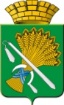 АДМИНИСТРАЦИЯ КАМЫШЛОВСКОГО ГОРОДСКОГО ОКРУГАП О С Т А Н О В Л Е Н И Еот 03.11.2022   № 1011РОЕКТ         		О внесении изменений в Положение о порядке и размерах возмещения расходов, связанных со служебными командировками работников администрации Камышловского городского округа, отраслевых (функциональных) органов администрации Камышловского городского округа, работников муниципальных учреждений Камышловского городского округа, утвержденное постановлением главы Камышловского городского округа от 15.12.2016 № 1270                                       Во исполнение пункта 4 Указа Президента РФ от 17.10.2022 № 752 «Об особенностях командирования лиц, замещающих государственные должности Российской Федерации, федеральных государственных гражданских служащих, работников федеральных государственных органов, замещающих должности, не являющиеся должностями федеральной государственной гражданской службы, на территории Донецкой Народной Республики, Луганской Народной Республики, Запорожской области и Херсонской области», руководствуясь Уставом Камышловского городского округа, администрация Камышловского городского округаПОСТАНОВЛЯЕТ:1. Внести в Положение о порядке и размерах возмещения расходов, связанных со служебными командировками работников администрации Камышловского городского округа, отраслевых (функциональных) органов администрации Камышловского городского округа, работников муниципальных учреждений Камышловского городского округа, утвержденное постановлением главы Камышловского городского округа от 15.12.2016 № 1270, следующие изменения:1.1. Пункт 3 изложить в следующей редакции:«3. Возмещение расходов, связанных со служебными командировками работников, осуществляется за счет средств местного бюджета в следующих размерах (за исключением случаев, изложенных в пункте 8 Положения):»1.2. Дополнить пунктом 8 следующего содержания:«8.  Работникам, в период их нахождения в служебных командировках на территориях Донецкой Народной Республики, Луганской Народной Республики, Запорожской области и Херсонской области:а) денежное содержание выплачивается в двойном размере;б) дополнительные расходы, связанные с проживанием вне постоянного места жительства (суточные), возмещаются в размере 8480 рублей за каждый день нахождения в служебной командировке;в) могут выплачиваться безотчетные суммы в целях возмещения дополнительных расходов, связанных с такими командировками.2.  Настоящее постановление распространяется на правоотношения, возникшие с 30.09.2022 года.3. Настоящее постановление опубликовать в газете «Камышловские известия» и разместить на официальном сайте Камышловского городского округа в информационно-телекоммуникационной сети «Интернет».4. Контроль за исполнением настоящего постановления оставляю за собой.ГлаваКамышловского городского округа                                               А.В. Половников